Министерство науки и высшего образования Российской ФедерацииФедеральное государственное бюджетное учреждение науки Южно-Уральский федеральный научный центр минералогии и геоэкологии Уральского отделения Российской академии наукОТЧЕТ О РЕЗУЛЬТАТАХ РАБОТ «Полевые материалы и подведение итогов экспедиционных работ отряда «Геоэкологический» лаборатории Минералогии техногенеза и геоэкологии за 2023 год»Нач. отр. П.Г. АминовМиасс, 2023Отряд «Геоэкологический» лаборатории Минералогии техногенеза и геоэкологии Института минералогии.Цель работ: Выполнение экспедиционных исследований с отбором проб на двух объектах горнопромышленного техногенеза – Учалинской и Медногорской геотехнических системах (в рамках выполнения госбюджетной темы «Минералого-геохимические исследования и палеоэкологические реконструкции природных и техногенных процессов» и хоздоговорных работ с ОАО «УГОК».Задачи: 1. Отбор проб почв по генетическим горизонтам трех почвенных разрезов в Кунашакском и Верхнеуральском районах Челябинской области для характеристики процессов региональной атмосферной миграции при горнопромышленном техногенезе. Составление зарисовок и схем  отбора проб.2. Отбор проб пылевых современных выпадений (домовая пыль, уличная пыль), новообразованных водных донных осадков, отходов переработки и добычи руд в Медногорской геотехнической системе (Оренбургская область). Составление схемы отбора проб.Обоснование необходимости проведения работ.В системе циклического массообмена металлов особое место занимает почва, в которой сходятся главные миграционные потоки. С одной стороны, в почве мобилизуются металлы, вовлекаемые затем в различные миграционные циклы, с другой – перераспределяются массы металлов, поступающие из почвообразующих пород с опадом растительности и осаждениями из атмосферы. Регулирование почвой массопотоков металлов обусловлено системой равновесий и взаимопереходов между различными формами нахождения металлов, различающимися прочностью закрепления и способностью включаться в тот или иной вид миграции. Избыточные массы металлов, поступившие в биосферу в силу природных явлений (вулканических извержений, гидротермальных процессов и др.) или в результате техногенного загрязнения, выводятся из системы миграционных циклов и прочно связываются в твердой фазе почвы, откуда они могут постепенно мобилизоваться и пополнять отдельные массопотоки (Добровольский, 1997).Почвы представляют собой главную депонирующую среду, которая накапливает атмосферные выпадения в период от снеготаяния до снегостава. По существу, в почвах мы наблюдаем интегральную характеристику накопления природных и техногенных примесей за длительный период существования почвенного покрова. Для представления о генетических разновидностях почв в исследуемых районах необходимо выполнить примерную оценку их положения в общей схеме распространения зональных типов почв и реализовать оптимальный комплекс химико-аналитических работ по получению данных о физико-химических параметрах почв и распределению в них микроэлементов. Основными индикаторными элементами, которые характеризуют степень загрязнения поверхностных почв и их трансформированность являются: величина водородного показателя (pH), сульфаты в водной вытяжке, содержания четырех типоморфных элементов в водной вытяжке (Cu, Zn, Pb, Cd), валовые содержания основных микроэлементов.Работы по отбору проб почв позволят изучить формы накопления и механизмы трансформации техногенных соединений, поступающих от горнопромышленных предприятий Урала в депонирующие среды и их распределения и перераспределения в почвенном профиле.2. Сроки проведения полевых работ: май и август (с перерывами). 3. Районы работ: Челябинская, Оренбургская область и Республика Башкортостан.Состав отряда:Сроки проведения работ:23.05-26.05.2023. Маршрут: Миасс-Султановское-Александровский-Учалы-Миасс.08.08.-11.08.2023. Маршрут: Миасс-Сибай-Медногорск-Миасс.Итого Объем планируемого финансирования: бюджет – 0 рублей, дополнительные источники – 50 000 рублейВыполнение задачи 1. Отбор проб почв по генетическим горизонтам трех почвенных разрезов в Кунашакском и Верхнеуральском районах Челябинской области для характеристики процессов региональной атмосферной миграции при горнопромышленном техногенезе. Составление зарисовок и схем  отбора проб.В горно-лесной зоне Южного Урала значительные площади занимают темно-серые лесные почвы. Отличительной особенностью темно-серых лесных почв является повышенное содержание гумуса и более темная окраска горизонта А1 по сравнению с серыми и светло-серыми лесными оподзоленными почвами. Степень оподзоленности этих почв невелика. Строение почвенного профиля зависит от геоморфологических условий площадки отбора, вследствие чего обнаруживаются широкие вариации мощности почвенного покрова, а также соотношений мощностей различных генетических горизонтов, что обуславливает разнообразие вариаций состава и распределения физико-химических показателей по профилям почв. Наблюдаются разрезы как с четкими границами перехода одного горизонта в другой (A→B; В→С; С→D), так и почвы с постепенным переходом между основными горизонтами, где были выделены слои АВ, ВС, СD.Такой тип почв был опробован в районе д. Султаново Кунашакского района Челябинской области (табл. 1, рис. 1)Таблица 1Каталог отобранных проб в районе д. Султаново, 2023 г.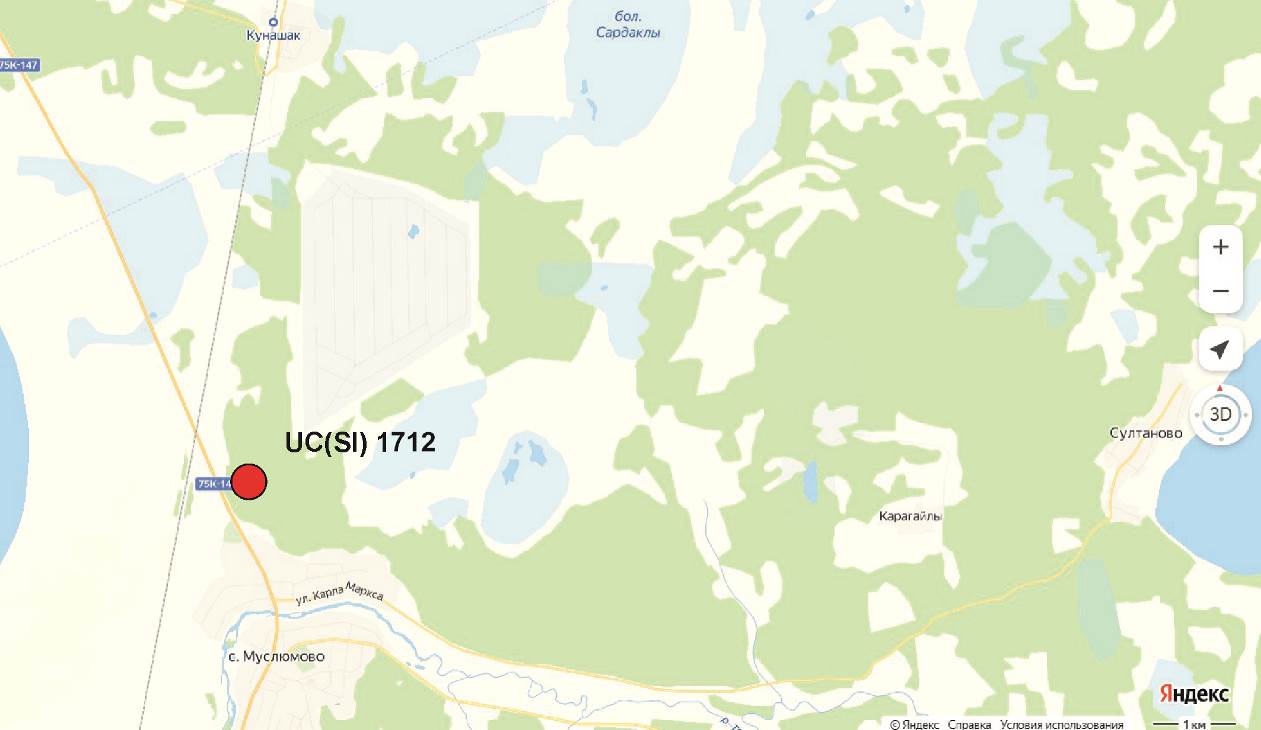 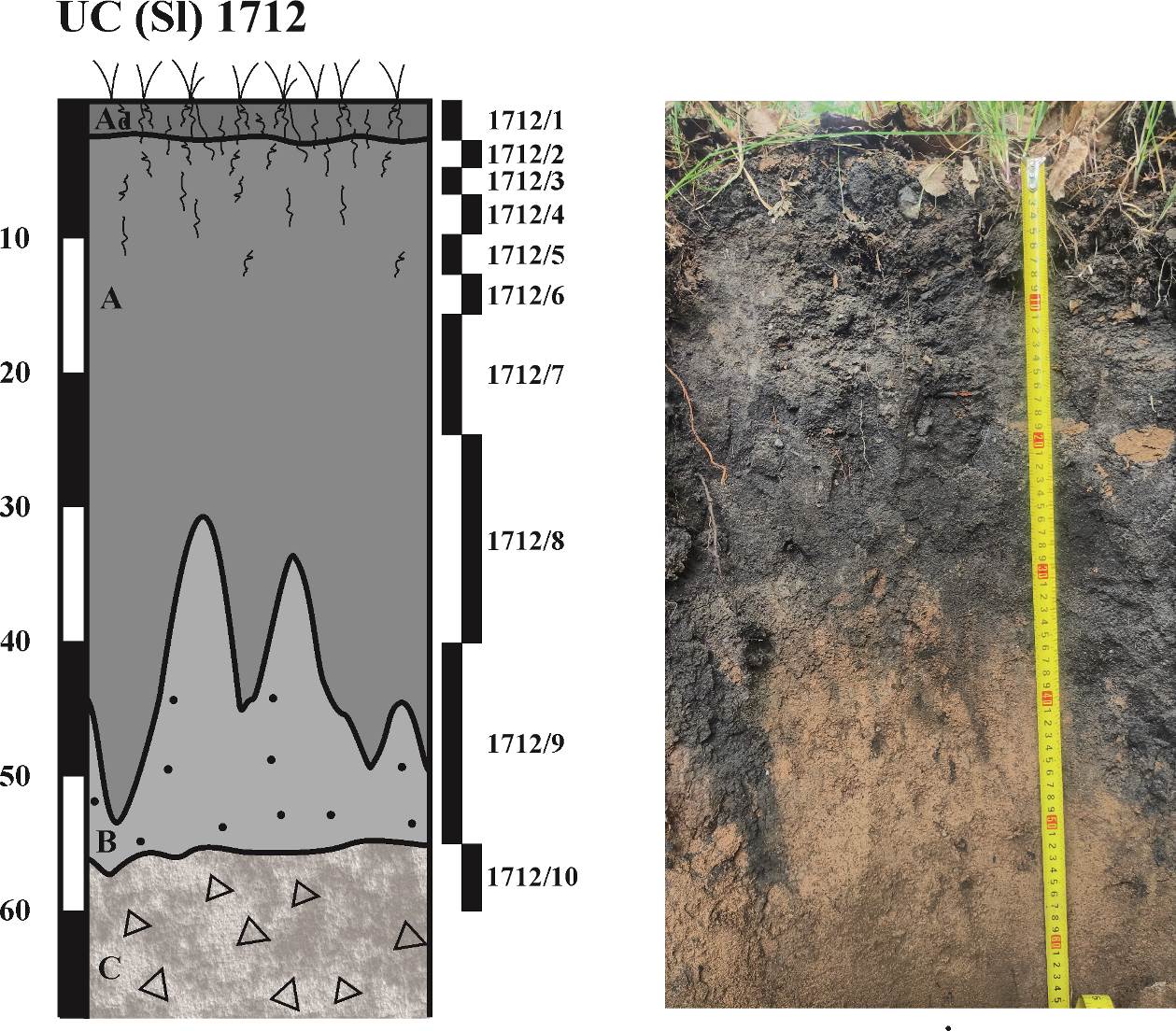 Рис. 1. Место расположения, строение и схема отбора проб в почвенном разрезе UC(Sl) 1712.Основным зональным типом почв в Башкирском Зауралье являются выщелоченные и неполнопрофильные чернозёмы. В условиях высокой эрозионной способности и дефляции мощность гумусового горизонта составляет менее 40 см. По этому показателю чернозёмовидные почвы относятся к маломощным. Основной объём почв приходится на среднегумусные чернозёмы с содержанием гумуса между 6 и 9%. Характерным признаком черноземов на вулканитах основного состава является «языковатость» профиля, формирующаяся за счет затёков гумуса в иллювиальный горизонт по морозобойным трещинам в условиях редуцированного разреза. Поскольку этот тип почв занимает возвышенные участки рельефа и склоны, то почвенный профиль имеет укороченный вид. Отличается от чернозёмов выщелоченных вскипанием от 10% HCl непосредственно под гумусовым горизонтом, наличием переходного горизонта и его комковатой структурой. В районе, где выполнялся отбор проб, преобладают именно слабокарбонатные чернозёмы с карбонатами в виде присыпки, журавчиков и мелких пятен. Химический состав характеризуется нейтральной реакцией среды и высоким содержанием обменных катионов.Опробование проводили по генетическим горизонтам почвенных рарезов, с равномерным охватом, для возможности последующего расчета средних содержаний тяжелых металлов в горизонтах А, В и С, оценки физико-химических свойств почв и содержаний в них микроэлементов. Соблюдался основной принцип – обязательное вскрытие и опробование горизонта почвообразующей материнской породы. После препарирования разреза по одной из стенок выполнялось опробование с отбором проб на всю мощность вскрытых горизонтов. Образцы для анализа отбирали в виде средней смешанной пробы из каждого горизонта отдельно из вертикально расположенного выделенного участка профиля (ширина 6–8 см, глубина 5–6 см, высота – глубина горизонта). Вес каждого образца 0.5–0.75 кг.В целом, на площадках опробования были заложены как маломощные до 30 см, так и полнопрофильные почвенные разрезы мощностью до 70 см, в зависимости от глубины залегания материнской породы (рис. 2-3, табл. 2-3). 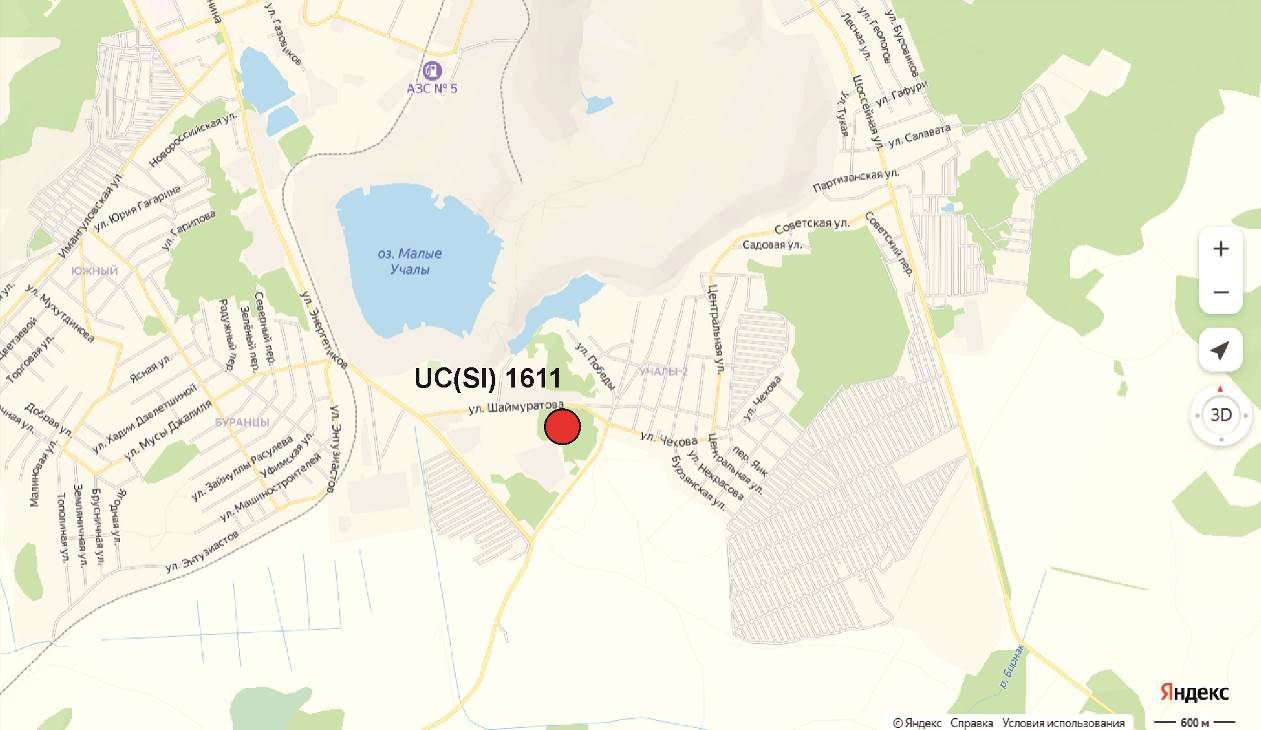 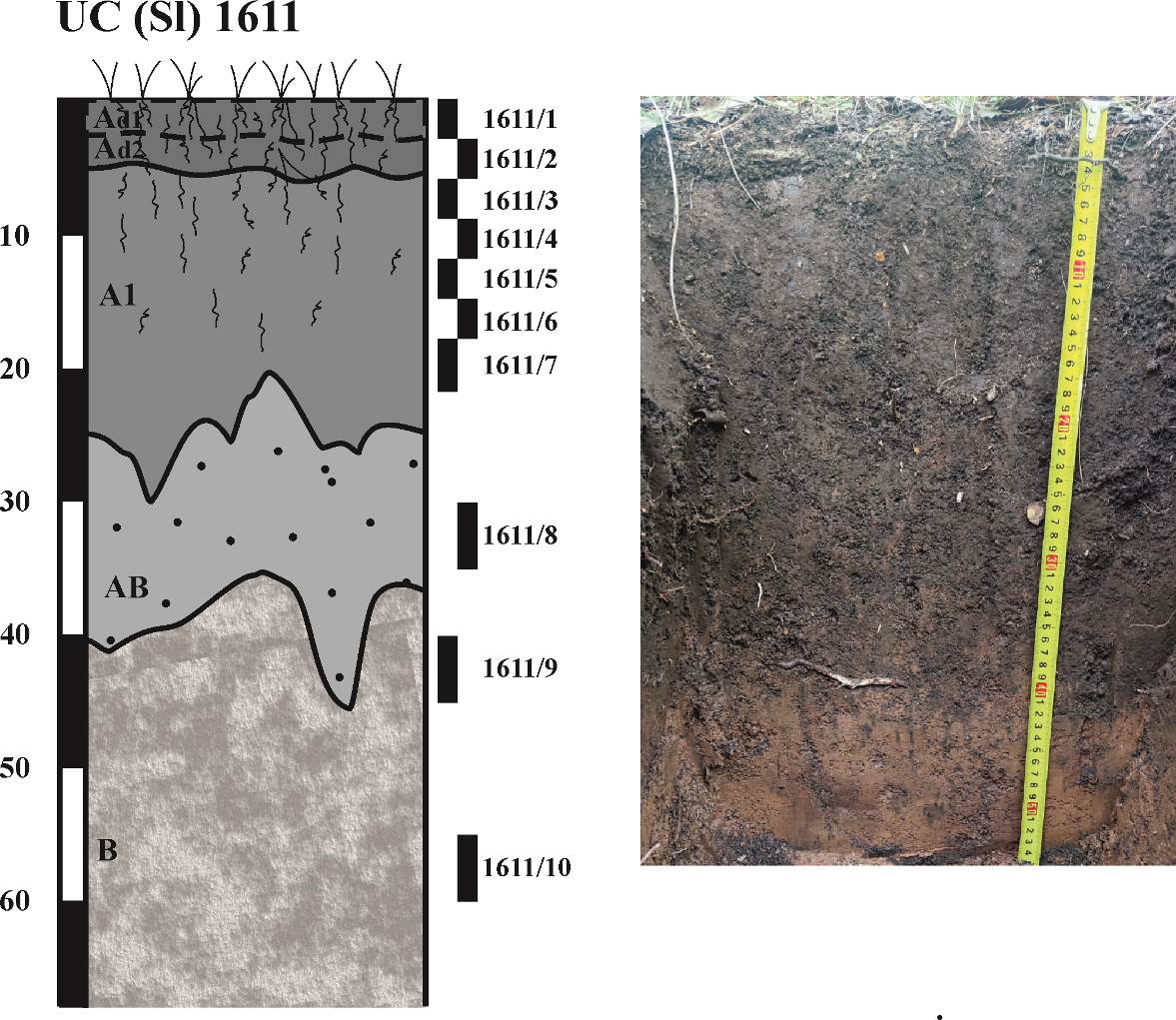 Рис. 2. Место расположения, строение и схема отбора проб в почвенном разрезе UC(Sl) 1611.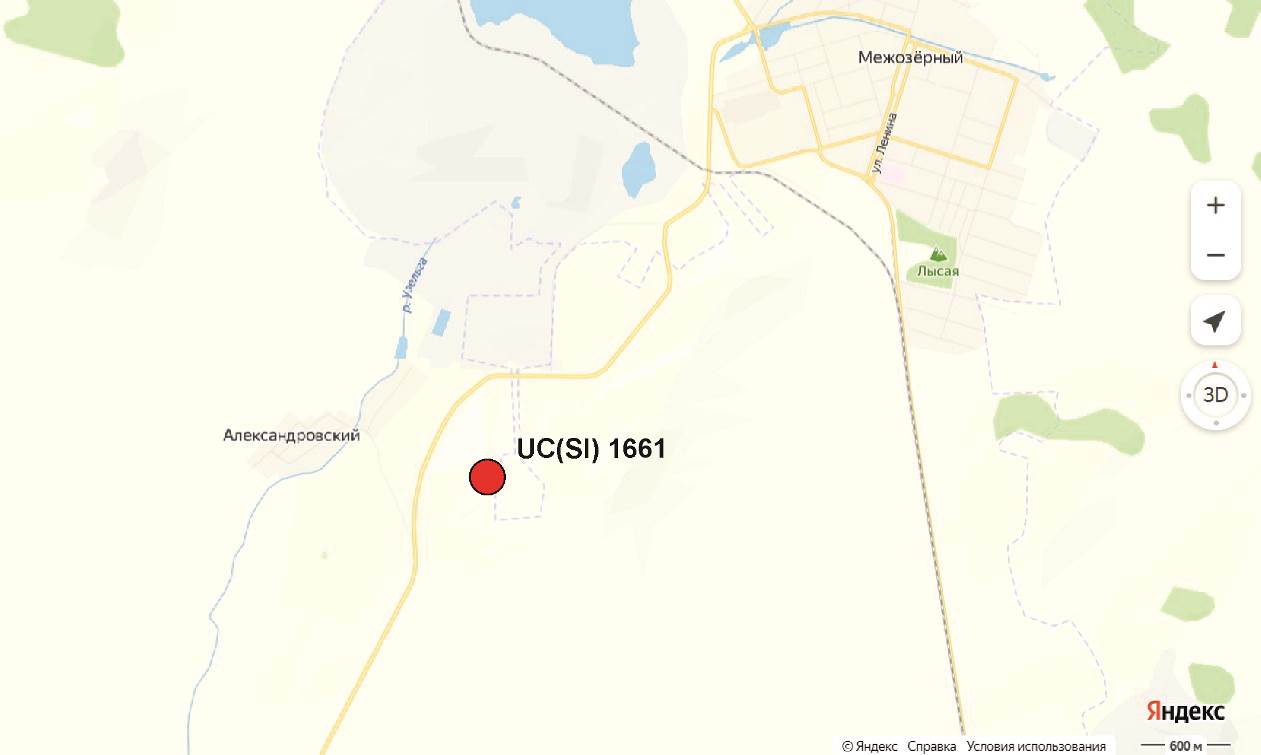 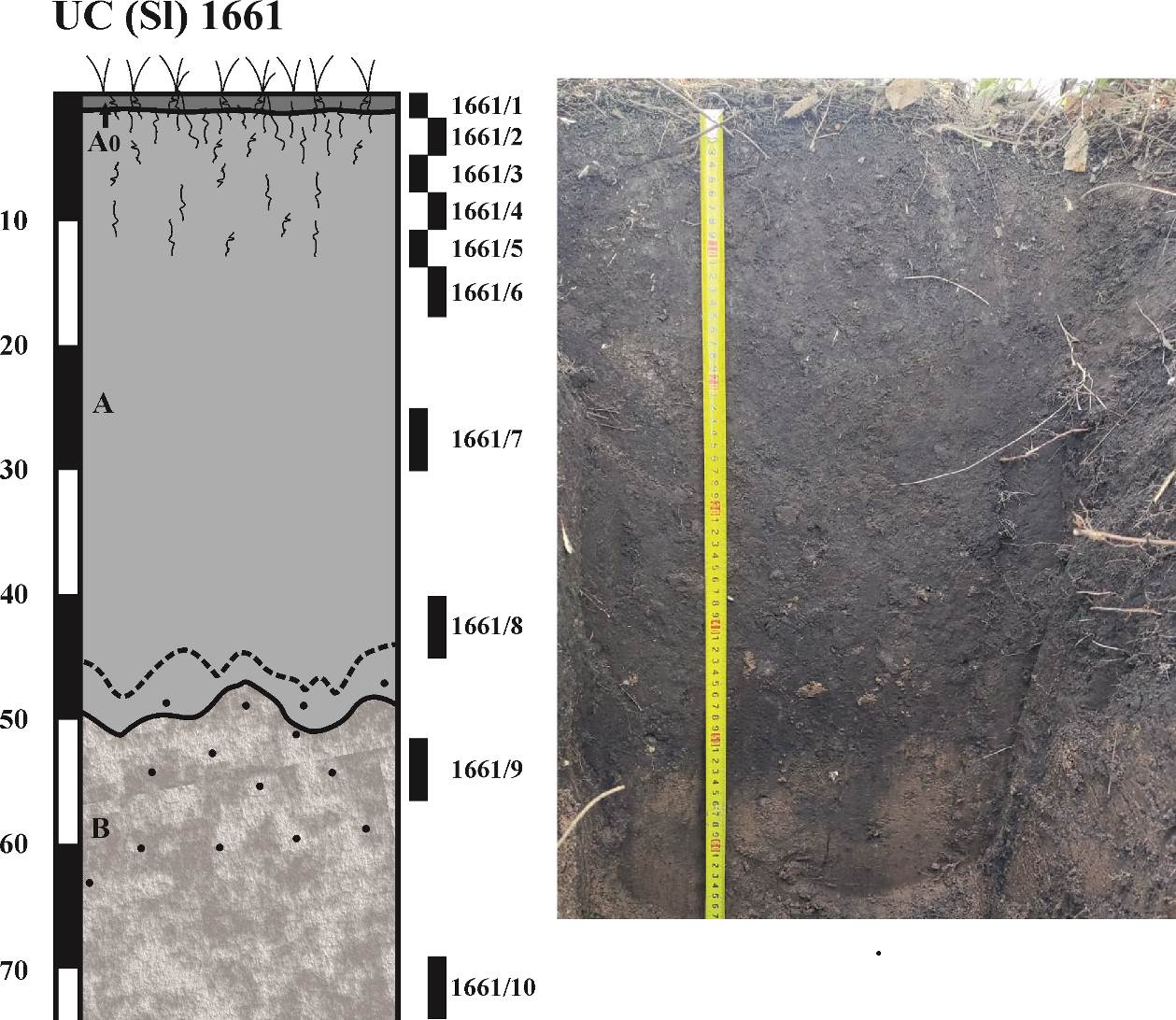 Рис. 3. Место расположения, строение и схема отбора проб в почвенном разрезе UC(Sl) 1661.Таблица 2Каталог отобранных проб почвенного разрезана окраине д. Учалы, 2023 г.Таблица 3Каталог отобранных пробв районе пос. Александровский, 2023 г.Дополнительно с задачей 1 проведен отбор проб поверхностных почв в Учалинской геотехнической системы. Составлены схемы отбора проб согласно техзадания хоздоговора с ОАО «УчалинскийГОК».Проведен отбор проб поверхностных почв на различных промплощадках УГОКа: Учалинская, Ново-Учалинская, Молодежная, Узельгинская, Западно-Озерная, Юлдашевская, Султановская (Рис. 4–10).Полевые исследования и пробоотбор в природно-техногенных ландшафтах в пределах промплощадок УГОКа проведены в соответствии с особенностями рельефа местности по векторам. Каждая проба в точке опробования представляла собой совокупность 5 частных проб, отобранных методом «конверта» с расстоянием между углами 5х5 м и сокращенная квартованием на полиэтиленовой подложке. Опробовался горизонт 0–5 см. Для комплексного изучения почв величина пробы составляла 0.5 кг (Методические…, 1981; Гришина и др., 1991).Пробы отбирали в полиэтиленовые пакеты и герметично закрывали до момента доставки в стационарную лабораторию. Определение влажности осуществлялось весовым методом. Затем пробу просушивали на воздухе в течение нескольких суток до воздушно-сухого состояния. После подготовки проб, выполняли все необходимые анализы для определения физико-химических параметров, определения микроэлементного состава, водных вытяжек. Все анализы выполнены согласно разработанных методик определения свойств и состава почв (Воробьева, 2006; Фомин, 2000, 2001).Состав почв является одним из показателей, отражающих степень трансформации объектов окружающей природной среды в условиях техногенного воздействия. Учитывая специфику и геохимический профиль техногенеза (горнопромышленный техногенез) следует ожидать определенные отклики почв на техногенное воздействие. Основное техногенное воздействие горнопромышленных комплексов Урала, связанных с добычей и переработкой колчеданных руд, связано с поступлением сульфидсодержащей пыли через атмосферу. Почвы, как консервативные депонирующие среды, накапливают техногенную компоненту и определенным образом реагируют на внешнее воздействие. Индикаторными параметрами для получения информации о трансформации почв при техногенезе сульфидной направленности будут значения рН водной вытяжки, содержания сульфат-иона в водной вытяжке, концентрации основных типоморфных металлов в водной вытяжке (Cu, Zn, Pb, Cd), валовые содержания микроэлементов. В соответствии с выбранными индикаторными параметрами и была реализована программа отбора проб поверхностных почв в пределах промплощадок.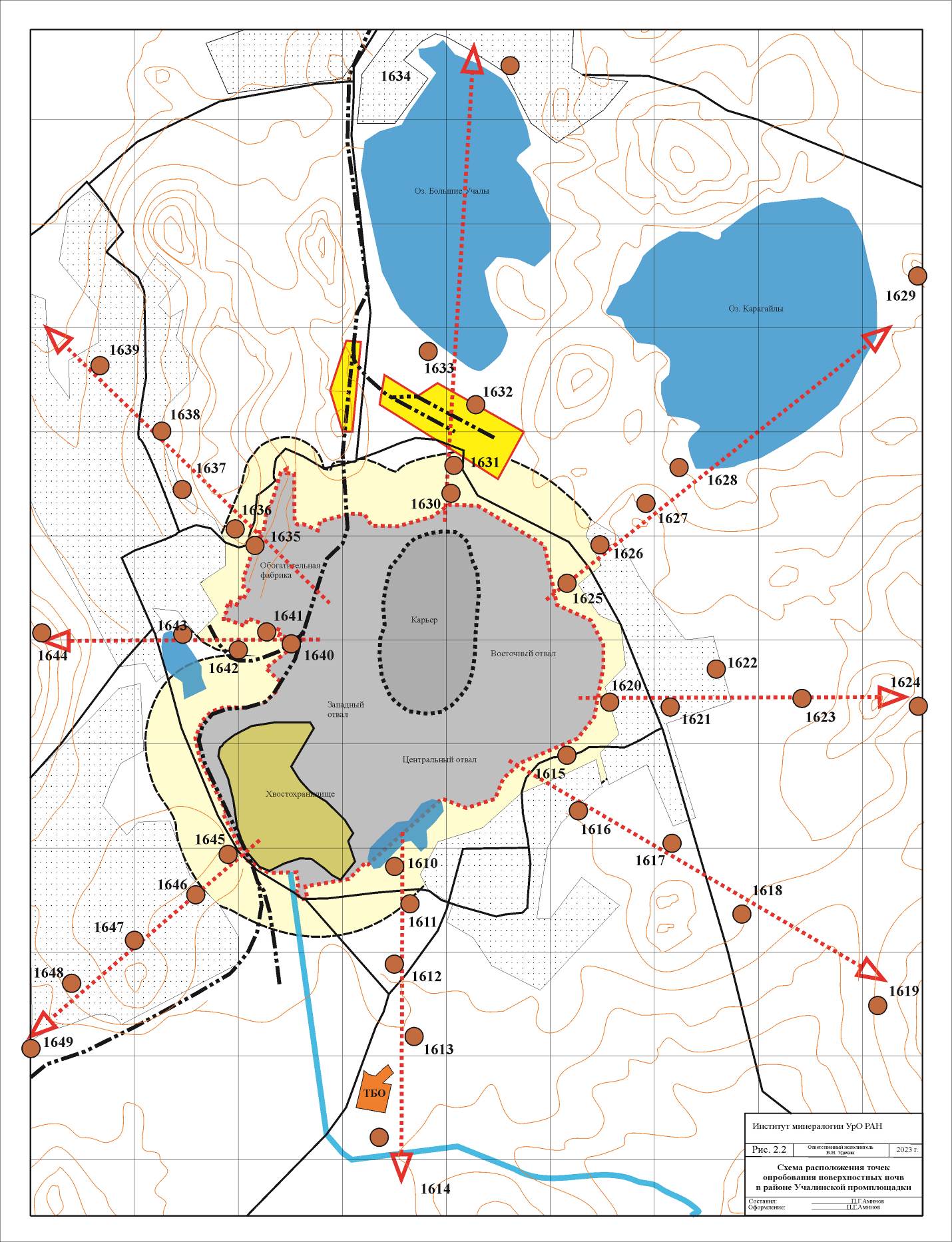 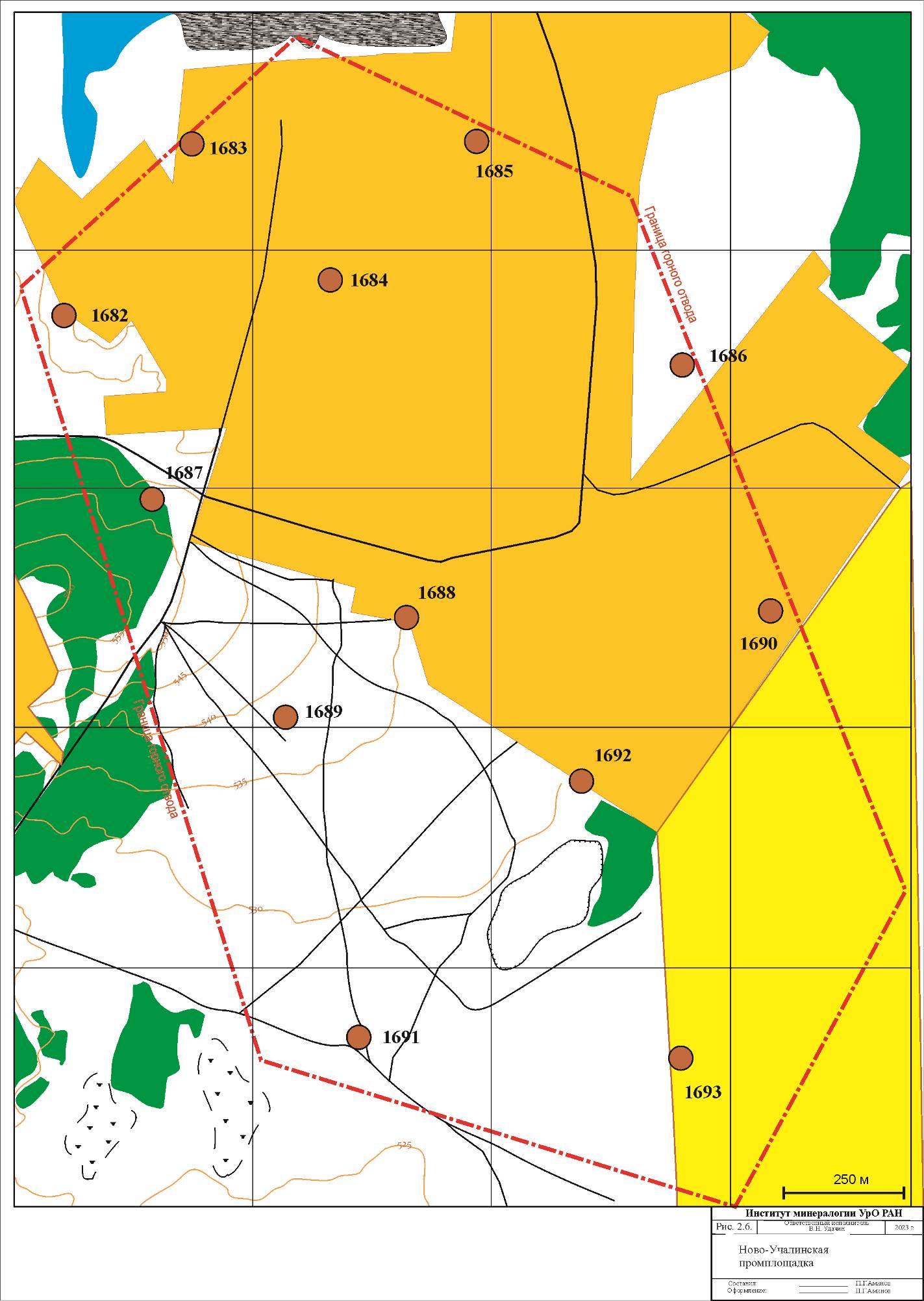 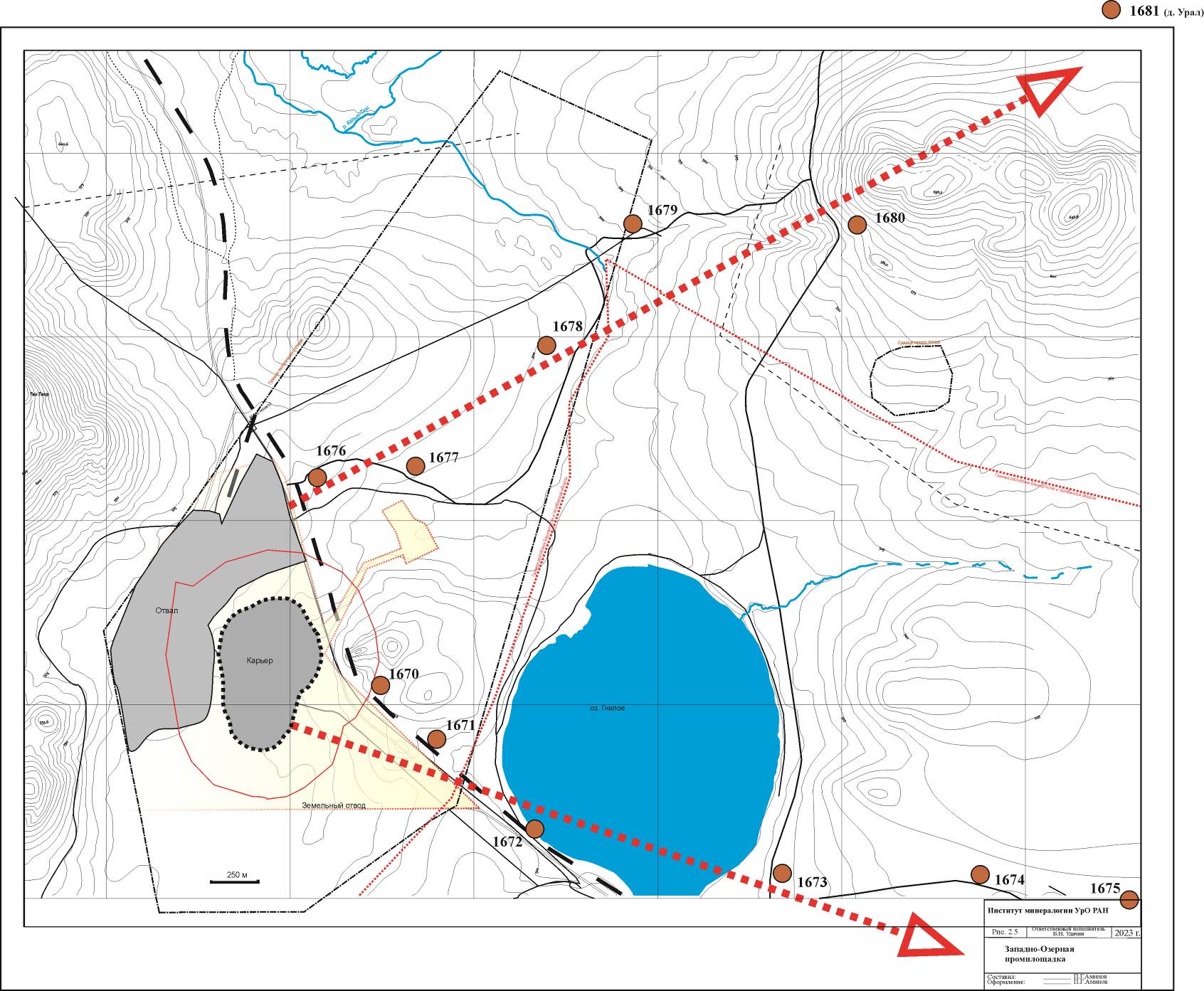 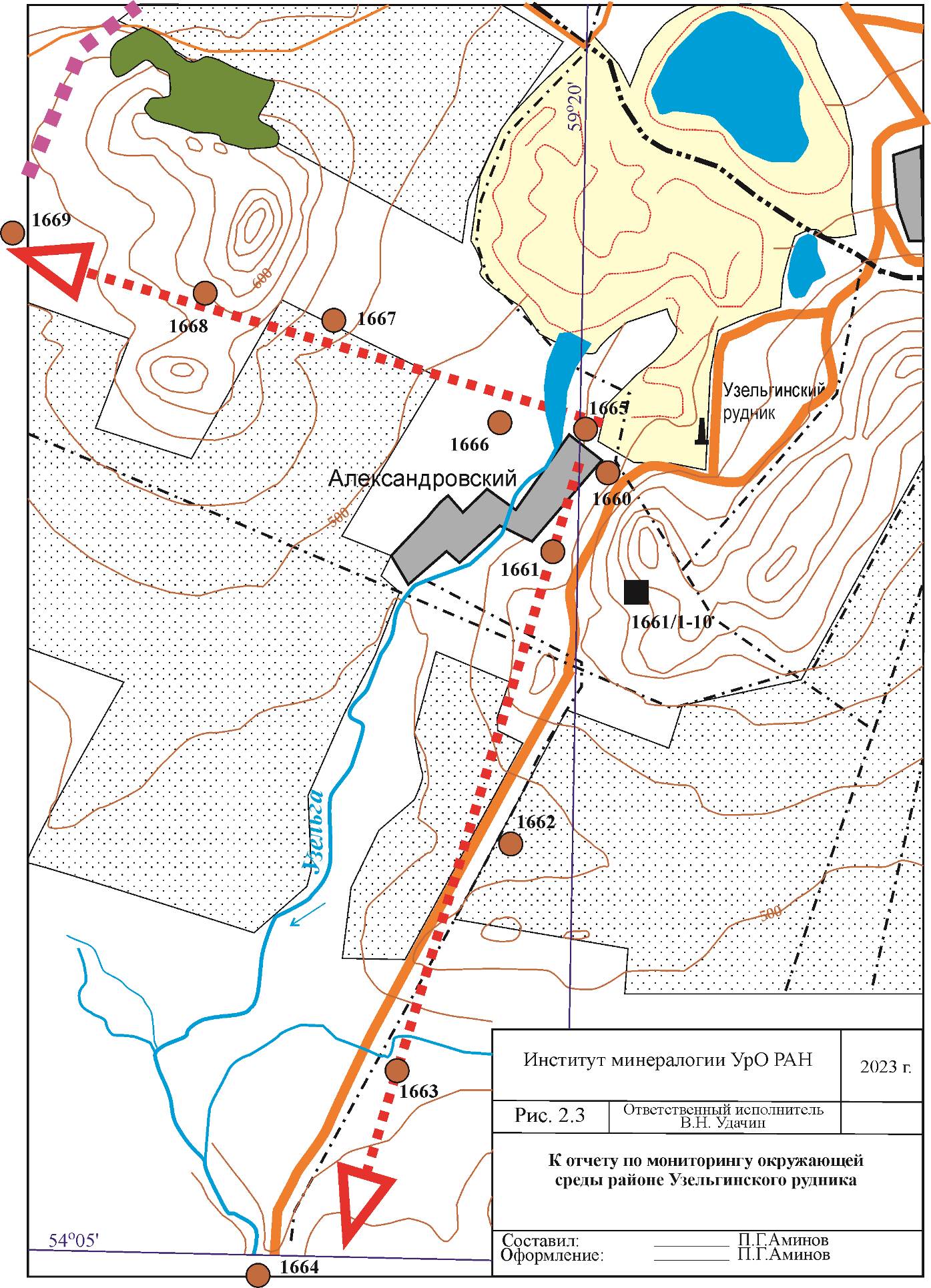 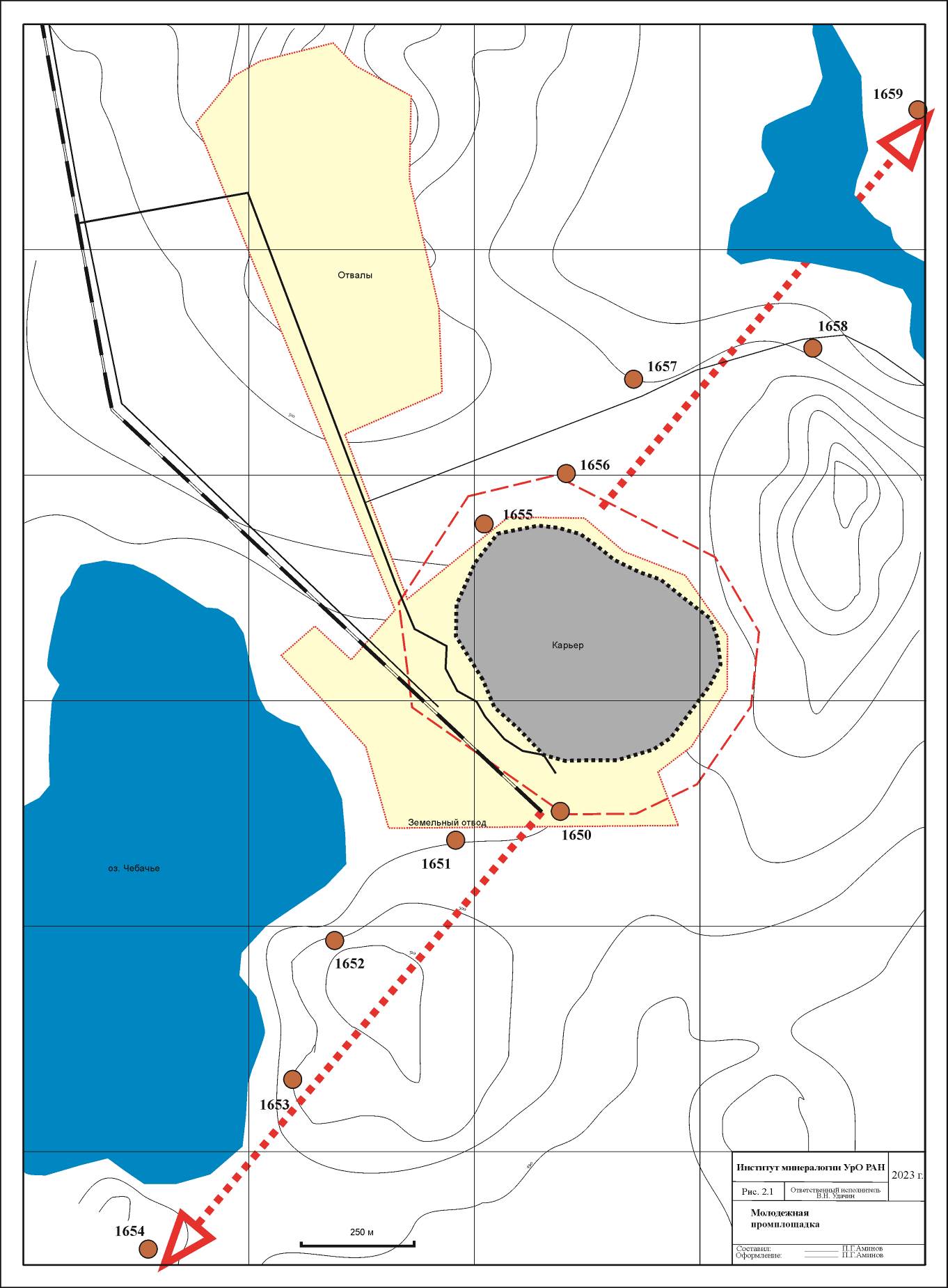 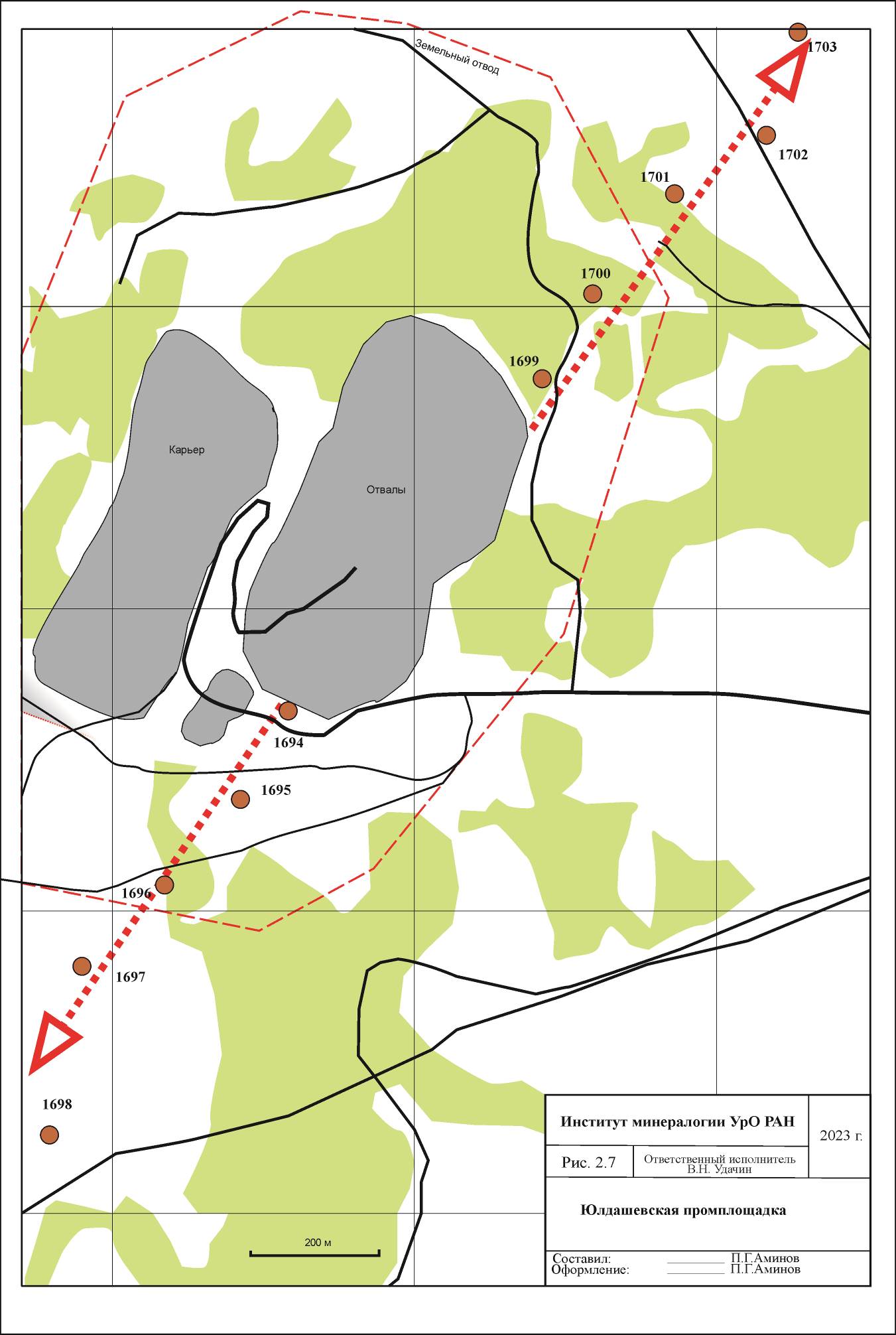 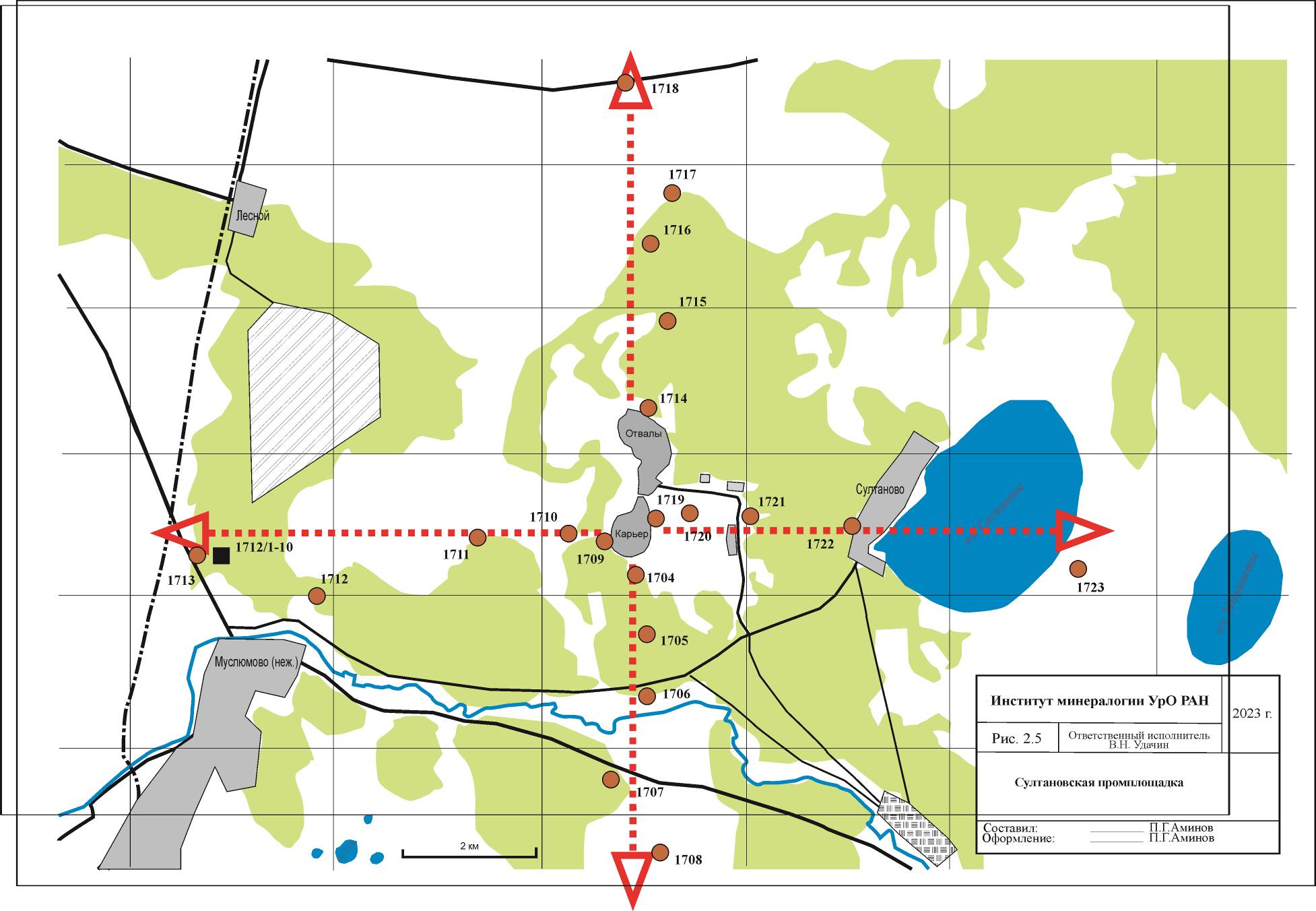 Всего отобрано 114 проб поверхностных почв в пределах промплощадок Учалинской геотехнической системы (рис. 4–10, табл. 4–10).Таблица 4Каталог отобранных проб Учалинское месторождение, 2023 г.Таблица 5Каталог отобранных проб Западно-Озерное и Озерное месторождения, 2023 г.Таблица 6Каталог отобранных проб Юлдашевское месторождение, 2023 г.Таблица 7Каталог отобранных проб Ново-Учалинское месторождение, 2023 г.Таблица 8Каталог отобранных проб Район Узельгинской шахты, 2023 г.Таблица 9Каталог отобранных проб Молодежное месторождение, 2023 г.Таблица 10Каталог отобранных проб Султановское месторождение, 2023 г.Дальнейшие работы с отобранными пробами будут ориентированы на получение следующих данных:Микроэлементый состав проб почвенных разрезов.Микроэлементный состав поверхностных почв и почвенных водных вытяжек, для установления потенциального воздействия горнопромышленного техногенеза.Определение потенциальных форм нахождения элементов в зависимости от зонального типа почв с использованием методик последовательных химических экстракций.Оценка изотопных отношений свинца в различных генетических горизонтах почв в бинарной системе 206Pb/207Pb - 206Pb/208Pb для геохимической характеристики горнопромышленного техногенеза.Химико-экспериментальные работы по исследованию потенциальной биодоступности основных элементов (Cu,Zn,Pb,Cd,As,Tl) в растворах, имитирующих желудочный сок и лёгочную жидкость.Выполнение задачи 2. Отбор проб почв в Медногорской геотехнической системе (Оренбургская область). Отбор проб подфакельных сухих атмосферных выпадений.Фактически задача была пересмотрена и сводилась к следующему: Отбор проб природно-техногенных пылей (сухих атмосферных выпадений). Отбор проб новообразованных минералов донных отложений природно-техногенных водотоков, а так же проб отходов добычи и переработки руд в Медногорской  геотехнической системе. Составление схемы отбора проб.В прошлые годы уже были отобраны пробы поверхностных почв в пределах геотехнических систем Урала и Казахстана с разным уровнем и генезисом техногенной нагрузки. В текущий полевой сезон была опробована урбанизированная территория Медногорской геотехнической системы.Район г. Медногорска характеризуется высоким уровнем содержания загрязняющих веществ, что связано с деятельностью Медногорского медно-серного комбината (МСК), а также с общим загрязнением атмосферы, обусловленным высокой степенью техногенной нагрузки в Оренбургской области. В районе Медногорской геотехнической системы отобраны поверхностные почвы горизонта А, 1-5 см. В городской черте почвы опробованы в парковой зоне и придомовых территориях. По возможности старались отбирать материнские почвы, неоторые почвы в городской черте представляют собой премещенные грунты. Всего отобрано 45 проб (Отчет 2018 года).Поэтому в этом сезоне было решено не добавлять проб в имеющуюся сетку опробования, а сосредоточиться на пылевых выпадениях – как основном источнике техногенной нагрузки в районе (рис. 11, табл. 11).Пылевые выбросы промышленных предприятий – один из основных способов поставки в окружающую среду химических элементов и их соединений. Формирование техногенных геохимических аномалий в атмосферном воздухе, в снеговом покрове и почвах в значительной мере обусловлено именно поступлением в среду обитания промышленной пыли. Промышленная пыль, обогащенная токсичными элементами, представляет собой непосредственную угрозу для живых организмов. Ее поступление в атмосферу предопределяет высокий уровень техногенного загрязнения городской среды. Осаждение промышленной пыли на подстилающую поверхность приводит к изменению физико-химических характеристик городских почв и к формированию в них техногенных геохимических аномалий, пространственно отражающих устойчивые зоны техногенного загрязнения. Кроме того, пыль, осажденная с атмосферными осадками и содержащая широкий комплекс химических элементов, в составе талого и дождевого стока поступает в водные объекты. В ходе миграции и последующего осаждения пыли происходит изменение форм нахождения связанных с ней химических элементов. Отбор проб пыли (пылесметы) проводили с помощью кисти с поверхностей домовых оконных отливов (внешних подоконников). Пробы помещали в маркированные полиэтиленовые грипперы.По пути к Медногорскому району исследований, был осуществлен заезд в г. Сибай и отбор двух проб донных отложений техногенных водотоков (которые будут полезны для продолжения исследований данного района прошлых лет) (рис. 12. табл. 11).К настоящему времени пробы просушены, просеяны и готовы к анализу и прочим исследованиям. 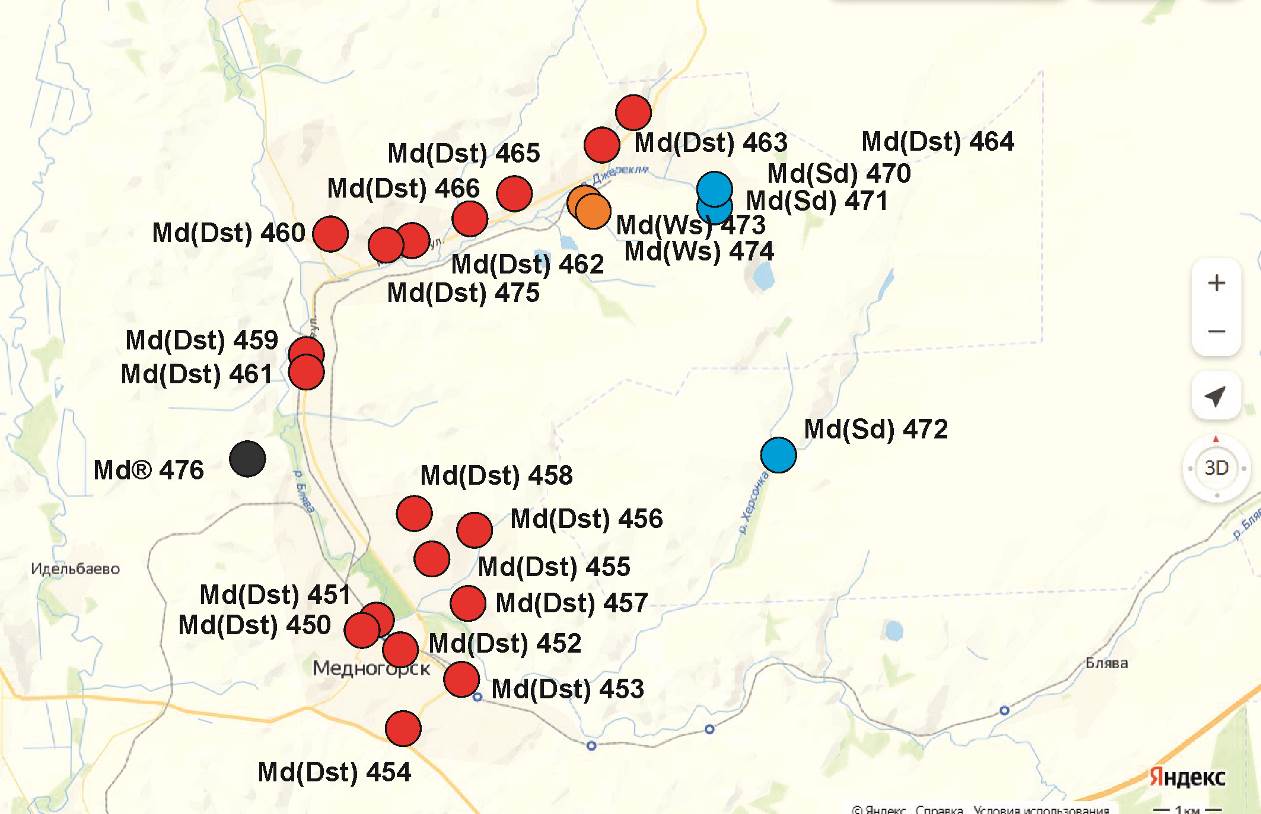 Рис. 11. Места отбора проб пылей и донных отложений и отходов добычи и переработки руд в районе г. Медногорск.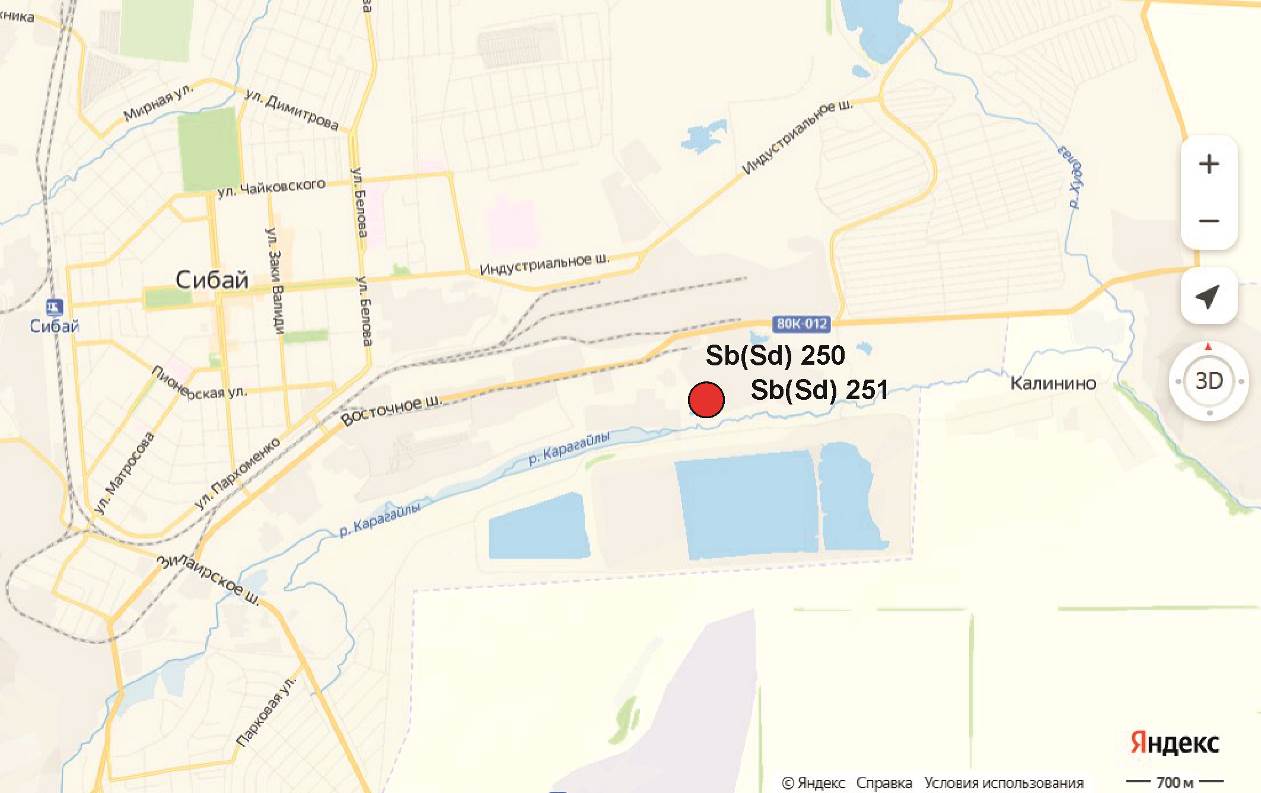 Рис. 12. Место отбора проб донных отложений техногенных водотоков в районе г. Сибай.Таблица 11Каталог отобранных проб почв, пыли и донных отложений в Медногорской и Сибайской геотехнических системах, 2023 г.- Объем отобранных проб:В полевой сезон 2023 года отобрано 170 проб поверхностных почв, природно-техногенных пылей, горнопромышленных отходом и донных отложений техногенных водотоков, из них 30 проб по генетическим горизонтам трех почвенных разрезов.–нет Оснащение отряда хорошее.Считаю проведение полевых работ отрядом «Геоэкологический» сезона 2023 года успешным.№ п/пФ.И.О.ДолжностьПериод работ1.Аминов П.Г.нач. отряда, м.н.с.23.05 – 11.082.Удачин В.Н.г.н.с.08.08 – 11.083.Удачин Н.В.инженер23.05 – 11.084.Филиппова К.А.с.н.с.23.05 – 11.08№№ппНомера пробКоординатыКоординаты№№ппНомера пробШиротаДолгота11UC(Sl)1712/155°37.557'61°37.139'22UC(Sl)1712/255°37.557'61°37.139'33UC(Sl)1712/355°37.557'61°37.139'44UC(Sl)1712/455°37.557'61°37.139'55UC(Sl)1712/555°37.557'61°37.139'66UC(Sl)1712/655°37.557'61°37.139'77UC(Sl)1712/755°37.557'61°37.139'88UC(Sl)1712/855°37.557'61°37.139'99UC(Sl)1712/955°37.557'61°37.139'1010UC(Sl)1712/1055°37.557'61°37.139'№№ пп№ пробыКоординатыКоординаты№№ пп№ пробыШиротаДолгота111UC(Sl)1611/154°17.156´59°25.281´212UC(Sl)1611/254°17.156´59°25.281´313UC(Sl)1611/354°17.156´59°25.281´414UC(Sl)1611/454°17.156´59°25.281´515UC(Sl)1611/554°17.156´59°25.281´616UC(Sl)1611/654°17.156´59°25.281´717UC(Sl)1611/754°17.156´59°25.281´818UC(Sl)1611/854°17.156´59°25.281´919UC(Sl)1611/954°17.156´59°25.281´1020UC(Sl)1611/1054°17.156´59°25.281´№ № ппНомера пробКоординатыКоординаты№ № ппНомера пробШиротаДолгота121UC(Sl)1661/154°07.142'59°20.111'222UC(Sl)1661/254°07.142'59°20.111'323UC(Sl)1661/354°07.142'59°20.111'424UC(Sl)1661/454°07.142'59°20.111'525UC(Sl)1661/554°07.142'59°20.111'626UC(Sl)1661/654°07.142'59°20.111'727UC(Sl)1661/754°07.142'59°20.111'828UC(Sl)1661/854°07.142'59°20.111'929UC(Sl)1661/954°07.142'59°20.111'1030UC(Sl)1661/1054°07.142'59°20.111'№№ пп№ пробыКоординатыКоординаты№№ пп№ пробыШиротаДолгота131UC(Sl)161054°17.465´59°25.235´232UC(Sl)161154°17.156´59°25.281´333UC(Sl)161254°16.736´59°25.031´434UC(Sl)161354°16.326´59°24.800´535UC(Sl)161454°15.924´59°24.345´636UC(Sl)161554°17.730´59°26.220´737UC(Sl)161654°17.811´59°27.062´838UC(Sl)161754°17.733´59°27.333´939UC(Sl)161854°17.195´59°27.930´1040UC(Sl)161954°16.600´59°29.380´1141UC(Sl)162054°18.171´59°27.033´1242UC(Sl)162154°18.203´59°27.460´1343UC(Sl)162254°18.276´59°27.868´1444UC(Sl)162354°18.295´59°28.110´1545UC(Sl)162454°18.435´59°28.285´1646UC(Sl)162554°18.710´59°26.588´1747UC(Sl)162654°18.894´59°26.994´1848UC(Sl)162754°18.894´59°27.299´1949UC(Sl)162854°19.265´59°27.381´2050UC(Sl)162954°20.752´59°29.530´2151UC(Sl)163054°19.194´59°25.606´2252UC(Sl)163154°19.381´59°25.730´2353UC(Sl)163254°19.620´59°26.090´2454UC(Sl)163354°20.296´59°25.001´2555UC(Sl)163454°21.099´59°24.924´2656UC(Sl)163554°19.010´59°23.9292757UC(Sl)163654°19.146´59°23.665´2858UC(Sl)163754°19.434´59°23.144´2959UC(Sl)163854°19.782´59°22.760´3060UC(Sl)163954°20.013´59°21.561´3161UC(Sl)164054°18.499´59°24.245´3262UC(Sl)164154°18.543´59°23.783´3363UC(Sl)164254°18.571´59°23.241´3464UC(Sl)164354°18.661´59°22.392´3565UC(Sl)164454°18.322´59°21.645´3666UC(Sl)164554°17.495´59°23.505´3767UC(Sl)164654°17.160´59°23.060´3868UC(Sl)164754°16.891´59°22.155´3969UC(Sl)164854°16.675´59°21.875´4070UC(Sl)164954°16.235´59°21.710´№№ пп№ пробыКоординатыКоординаты№№ пп№ пробыШиротаДолгота171UC(Sl)167054°10.029´59°18.091´272UC(Sl)167154°09.845´59°18.428´373UC(Sl)167254°09.666´59°18.766´474UC(Sl)167354°09.425´59°20.174´575UC(Sl)167454°09.333´59°21.351´676UC(Sl)167554°09.162´59°22.003´777UC(Sl)167654°10.650´59°17.778878UC(Sl)167754°10.660´59°18.420´979UC(Sl)167854°11.040´59°19.1401080UC(Sl)167954°11.375´59°19.465´1181UC(Sl)168054°11.391´59°20.593´1282UC(Sl)168154°11.952´59°21.921´№№ пп№ пробыКоординатыКоординаты№№ пп№ пробыШиротаДолгота183UC(Sl)169454°21.645´59°12.264´284UC(Sl)169554°21.540´59°12.185´385UC(Sl)169654°21.500´59°11.820´486UC(Sl)169754°21.350´59°11.610´587UC(Sl)169854°21.180´59°11.350´688UC(Sl)169954°21.930´59°12.591´789UC(Sl)170054°21.971´59°12.682´890UC(Sl)170154°22.050´59°12.950´991UC(Sl)170254°22.215´59°13.283´1092UC(Sl)170354°21.700´59°12.350´№№ пп№ пробыКоординатыКоординаты№№ пп№ пробыШиротаДолгота193UC(Sl)168254°17.295'59°25.311'294UC(Sl)168354°17.480'59°25.520395UC(Sl)168454°17.333'59°25.775'496UC(Sl)168554°17.563'59°25.861'597UC(Sl)168654°17.222'59°26.411'698UC(Sl)168754°17.100'59°25.435'799UC(Sl)168854°16.960'59°25.860'8100UC(Sl)168954°16.860'59°25.650'9101UC(Sl)169054°16.952'59°26.600'10102UC(Sl)169154°16.521'59°25.743'11103UC(Sl)169254°16.776'59°26.180'12104UC(Sl)169354°16.483'59°26.355'№ № ппНомера пробКоординатыКоординаты№ № ппНомера пробШиротаДолгота1105UC(Sl)166054°07.665'59°20.065'2106UC(Sl)166154°07.250'59°19.800'3107UC(Sl)166254°06.385'59°19.445'4108UC(Sl)166354°05.595'59°18.825'5109UC(Sl)166454°04.442'59°18.381'6110UC(Sl)166554°07.771'59°19.961'7111UC(Sl)166654°07.631'59°19.441'8112UC(Sl)166754°07.853'59°18.713'9113UC(Sl)166854°08.075'59°17.565'10114UC(Sl)166954°08.215'59°16.100'№№ ппНомера пробКоординатыКоординаты№№ ппНомера пробШиротаДолгота1115UC(Sl)165054º04.823'59º24.820'2116UC(Sl)165154º04.760'59º24.689'3117UC(Sl)165254º04.509'59º24.361'4118UC(Sl)165354º04.142'59º24.082'5119UC(Sl)165454º03.688'59º23.440'6120UC(Sl)165554º05.358'59º24.818'7121UC(Sl)165654º05.480'59º25.370'8122UC(Sl)165754º05.685'59º25.560'9123UC(Sl)165854º05.802'59º26.653'10124UC(Sl)165954º06.240'59º26.729'№№ ппНомера пробКоординатыКоординаты№№ ппНомера пробШиротаДолгота1125UC(Sl)170455º37.536'61º43.311'2126UC(Sl)170555º37.100'61º43.664'3127UC(Sl)170655º36.564'61º43.450'4128UC(Sl)170755º35.880'61º43.110'5129UC(Sl)170855º35.010'61º44.100'6130UC(Sl)170955º37.501'61º43.111'7131UC(Sl)171055º37.795'61º42.367'8132UC(Sl)171155º37.696'61º41.015'9133UC(Sl)171255º37.125'61º38.765'10134UC(Sl)171355º37.512'61º37.015'11135UC(Sl)171455º38.754'61º43.594'12136UC(Sl)171555º39.395'61º43852'13137UC(Sl)171655º40.053'61º43.542'14138UC(Sl)171755º40.512'61º43.832'15139UC(Sl)171855º41.385'61º43.231'16140UC(Sl)171955º37.875'61º43.615'17141UC(Sl)172055º38.105'61º44.135'18142UC(Sl)172155º37.854'61º44.977'19143UC(Sl)172255º37.790'61º46.570'20144UC(Sl)172355º37.433'61º49.700'№№ пп№ пробыКоординатыКоординатыТип пробы№№ пп№ пробыШиротаДолготаТип пробы1145Sb(Sd) 25052.713011°52.713011°Белые "охры" из подотвальных водотоков2146Sb(Sd) 25152.713011°52.713011°Кремовые "охры" из подотвальных водотоков3147Md(Dst) 45051.405511°57.580725°Внутридомовая пыль4148Md(Dst) 45151.406270°57.583497°Пыль подоконников5149Md(Dst) 45251.402182°57.587079°Пыль подоконников6150Md(Dst) 45351.398447°57.601682°Пыль подоконников7151Md(Dst) 45451.392536°57.589016°Пыль подоконников8152Md(Dst) 45551.414744°57.595690°Пыль подоконников9153Md(Dst) 45651.418289°57.604112°Пыль подоконников10154Md(Dst) 45751.409510°57.602720°Пыль подоконников11155Md(Dst) 45851.420468°57.591429°Пыль подоконников12156Md(Dst) 45951.440692°57.568603°Пыль с сидений остановок возле ММСК13157Md(Dst) 46051.457211°57.574481°Пыль с сидений остановок возле ММСК14158Md(Dst) 46151.438504°57.568989°Пыль с сидений остановок возле ММСК15159Md(Dst) 46251.456522°57.591128°Пыль подоконников16160Md(Dst) 46351.468862°57.630909°Пыль подоконников17161Md(Dst) 46451.473144°57.636854°Пыль подоконников18162Md(Dst) 46551.465427°57.618941°Пыль подоконников19163Md(Dst) 46651.462238°57.610196°Пыль подоконников20164Md(Sd) 47051.461090°57.654567°Белые "охры" р. Жирикля21165Md(Sd) 47151.461091°57.654566°Голубые "охры" р. Жирикля22166Md(Sd) 47251.407309°57.640126°Белые "охры" р. Херсонка23167Md(Ws) 47351.462200°57.621915°Пиритный материал флотации24168Md(Ws) 47451.462200°57.621915°Хлорит-серицит-кварц-пиритовые метасоматиты.  отходы добычи руд25169Md(Dst) 47551.456113°57.585842°Пыль подоконников26170Md(R) 47651.433637°57.550468°Тонкие сколы с базальтов